Join our team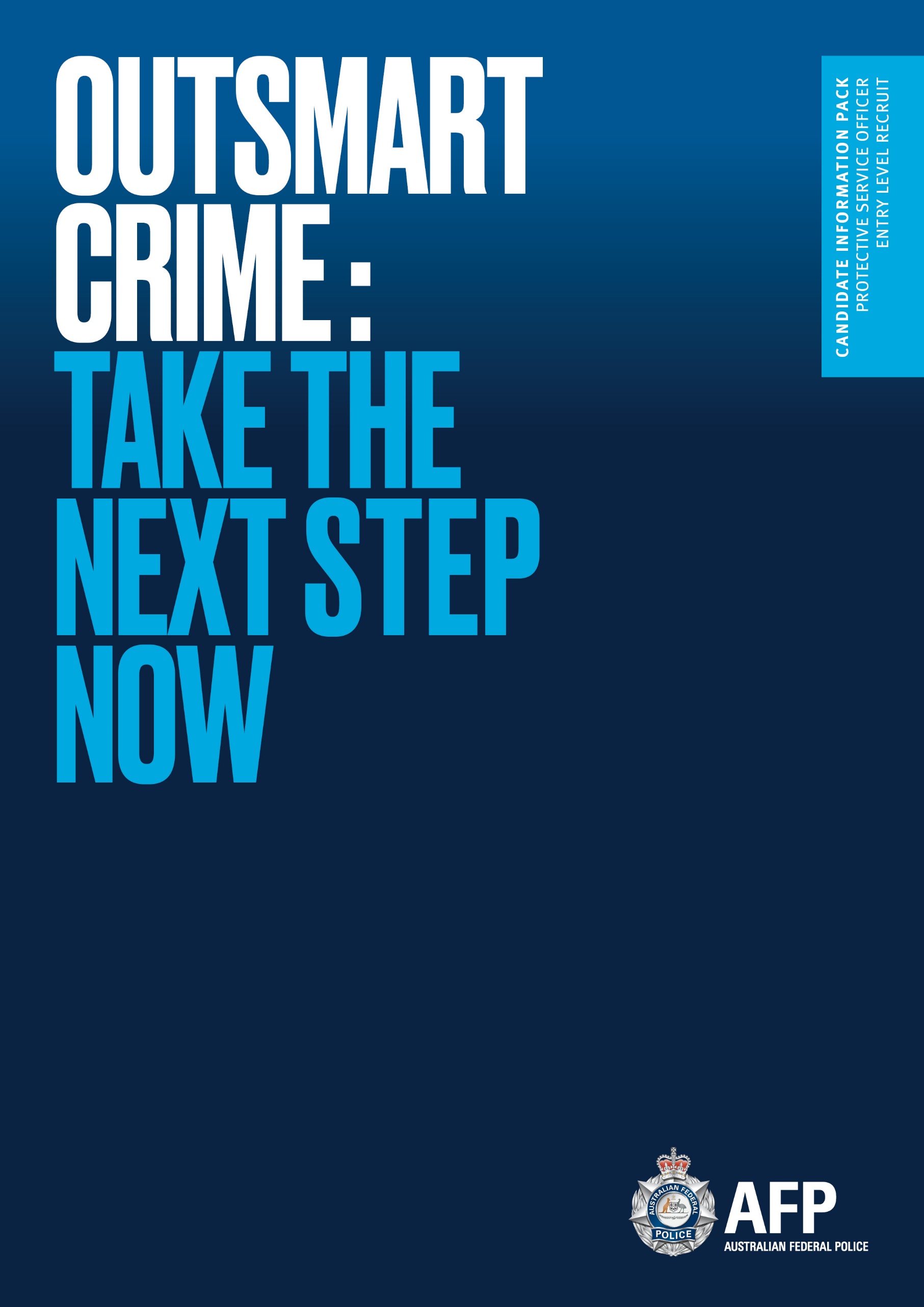 The Australian Federal Police (AFP) is looking for the brightest minds to protect Australians by outsmarting serious, complex, international and organised crime.  You will play a critical role in protecting Australia and Australians from serious crime.What does a Protective Service Officer (PSO) do?PSOs deliver high visibility protective security and armed first response for Australian Commonwealth interests such as Parliament House in Canberra, numerous Australian Defence Force sites, designated Airports and official establishments. PSOs also provide protective security to the diplomatic community.   As AFP officers, PSOs are law enforcement officials who exercise legal powers and are qualified to use force in the course of their duties and will: undertake national protective security and first response operations in accordance with standard operating procedures, policies and other instructions;assess available information or evidence and determine the appropriate law enforcement response(s);collate, record and retrieve data for operational purposes; andmaintain cooperative relationships with internal and external stakeholders and the public.Our ideal candidateYou are fit, healthy and a high-performing motivated individual.Eligibility requirements to become a Protective Service Officer To work for the AFP as a Protective Service Officer, you must also meet the following requirements:be an Australian citizen (evidence must be provided when applying)be 18 years of age or older (at time of submitting your application)hold a valid driver’s licence (provisional and automatic licences are accepted)provide a traffic history statement (available from the local Motor Registry) for each state or territory where a licence has been held. This statement must be no older than 3 monthshave a minimum Year 10 Certificate with a Cert IV / Diploma level qualification or Year 10 Certificate with a Trade Certificate. Our offerRemuneration and benefitsA competitive salary of $55,600 (Band 2.1) at commencement.In addition you will receive a 22% composite allowance on top of your salary with yearly salary increments once you move into your role.Training in latest officer safety tactics, advanced driver training, threat identification and assessment and application of appropriate legal powers. Generous conditions of six weeks annual leave plus additional rest days, personal leave, paid maternity and adoption leave and access to compassionate leave. For further information review the AFP Enterprise Agreement. Supplied uniforms.After successful completion of probation you are able to apply for specialist roles in areas such as bomb appraisal, firearms explosive detection canine handler, close personal protection or remotely piloted aircraft operations.The application processSome preparation is required but if successful you will reap the benefits   Please visit our Entry Recruit page to find out more about what you need to do before you apply, required documentation and the recruitment process.    More InformationTo find out more about the Entry Level Recruit process or the AFP review ‘About Us’ and ‘What we do’ at www.afp.gov.auPosition contact: For specific questions contact the AFP Recruitment Team onemail: afprecruitment@afp.gov.auphone: (02) 5127 2555